Mladen Nikolić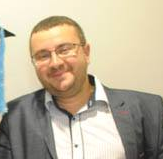  viši asistentBibliografijaKnjige-Radovi u časopisima•	„Цензорска контрола морала у античком Риму“, Правни живот-часопис за правну теорију и праксу, бр. 10/2015, Београд 2015, 383-397.•	„Цензус у античком и савременом европском контексту“, Harmonius, Journal of legal and social studies in South-east Europe, Београд 1/2013 стр. 218-233.•	Политички и правни аспекти друштвеног уређења у периоду Римске републике“, Harmonius, Journal of legal and social studies in South-east Europe, Београд 2/2014 стр. 141.    Radovi na konferencijamaEmail adresa:Email adresa:mladen.nikolic79@gmail.commladen.nikolic79@gmail.com